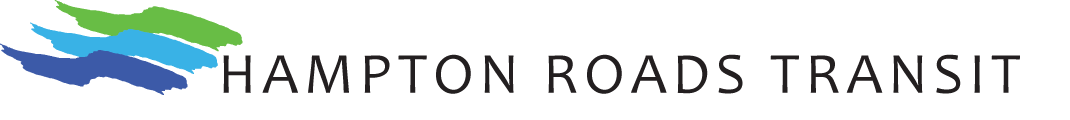 Paratransit Call Center Performance Report 12/13/2017October & NovemberParatransit Call Center Performance Report 12/13/2017October & NovemberParatransit Call Center Performance Report 12/13/2017October & NovemberParatransit Call Center Performance Report 12/13/2017October & NovemberParatransit Call Center Performance Report 12/13/2017October & NovemberOctoberPrior YearNovemberPrior YearTotal Incoming Calls14,194(-0.7%)14,29813,988(-0.0%)13,995Calls Handled13,599(+1.4%)13,41413,470(+3.3%)13,039Calls Abandoned (after 15 seconds)155(-41.1%)263108(-64.5%)305% of Incoming Calls Successful98.9%98.1%99.2%97.7%Average Speed to Answer Reservations (Goal 90 seconds) 38.5 seconds57.626.3 seconds62.2Total Notification Calls29,51928,18927,71326,879Calls Completed14,79813,33214,02112,859% of Notification Calls Successful50.1%47.3%50.6%47.8%Max # of Daily Customers Using Online Scheduling  70 4,048 – 10.5% of total trips          73793,848 – 10.2% of total trips64